さくら市教育委員会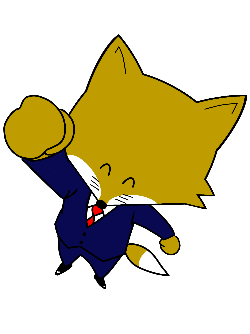 臨時休業中に利用できるおすすめサイト１．Sakura_city(さくら市YouTube公式サイト)　　　https://www.youtube.com/channel/UC2Fc99z2wObndV2s78QgJtA　内容：さくら市教育委員会の指導主事や小中学校のALT達が小中学校の算数(数学)・国語・英語の授業を動画で公開します。２．文部科学省　子供の学び応援サイトhttps://www.mext.go.jp/a_menu/ikusei/gakusyushien/index_00001.htm　内容：文部科学省が提供する学習支援コンテンツポータルサイトです。３．とちぎテレビ公式サイトhttps://www.tochigi-tv.jp/　内容：栃木県教育委員会の指導主事が5月2日(土)～5月6日(水)にとちぎテレビで学習番組を提供します。４．宇都宮大学共同教育学部付属小・中学校http://www.edu.utsunomiya-u.ac.jp/fsight/elementaryschool/index.htmlhttp://www.edu.utsunomiya-u.ac.jp/fsight/jrhighschool/index.html内容：宇都宮大学共同教育学部付属小・中学校の先生が、小・中学生向けの学習動画を配信します。５．東京都教育委員会「東京ベーシックドリル」https://www.kyoiku.metro.tokyo.lg.jp/school/study_material/improvement/tokyo_basic_drill/about.html内容：東京都教育委員会が作成するドリルや電子ドリルなどが利用できます。